ЕН 01. МатематикаПреподаватель: Дымова Надежда ВасильевнаОтветы на задания отправлять на электронную почту: nadya.dymova.55@mail.ruБилеты распределяются преподавателем, в день экзамена будет выслан список группы с номером билета на экзаменОтвет на экзаменационный билет оформляется рукописно (он качественно фотографируется) или в печатном виде на листах формата А4 отправляется на адрес электронной почты преподавателя в течение времени, которое отведено на подготовку. При решении задач обязательно записывать ответ.Экзаменационный билет № 11. Математика и научно-технический прогресс; понятие о математическом моделировании.2.Понятие матрицы. Типы матриц. Действия с матрицами: сложение,  вычитание  матриц, умножение матрицы на число.3. В студенческой группе (12 девушек и 8 юношей) разыгрываются 5 зарубежных путевок. Какова вероятность того, что путевки получат 3 девушки и 2 юноши?Экзаменационный билет № 21.Понятие матрицы. Типы матриц. Транспонирование матриц, умножение матриц, возведение в степень. 2.Числовая последовательность и ее предел. Предел функции на бесконечности и в точке. 3. Решить дифференциальное уравнение .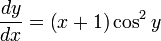 Экзаменационный билет № 31.Определитель квадратной матрицы. Определители 1-го, 2-го, 3-го порядков. Правило Саррюса. Свойства определителей.2.Непрерывность функции в точке и на промежутке. Точки разрыва первого и второго рода.3. Найдем математическое ожидание для случайной величины, задаваемой рядом распределения:Экзаменационный билет № 41.Основные понятия и определения: общий вид системы линейных уравнений (СЛУ) с 3-я переменными. 2.Основные теоремы о пределах. Первый и второй замечательные пределы. 3. В партии из 100 деталей имеется 10 бракованных. Для проверки отобрали 5 деталей. Найти вероятность того, что среди отобранных деталей окажется только одна бракованная.Экзаменационный билет № 51.Совместные определенные, совместные неопределенные, несовместные СЛУ. Решение СЛУ по формулам Крамера.2.Определение производной. Геометрический смысл производной. Механический смысл производной. 3. Выполнить сложение, умножение и деление  над комплексными числами Z1= 5+2i,  Z2= 3 – 4i. Экзаменационный билет № 61.Совместные определенные, совместные неопределенные, несовместные СЛУ. Решение СЛУ  методом Гаусса.2. Производные основных элементарных функций.3. Выполнить сложение, умножение и деление  над комплексными числами Z1=-3+5i,  Z2= 4 – 3i. Экзаменационный билет № 71.Совместные определенные, совместные неопределенные, несовместные СЛУ.Решение СЛУ  методом обратной матрицы.2.Исследование функции с помощью производной: интервалы монотонности и экстремумы функции. Асимптоты.3. В урне находится 10 белых и 6 черных шаров. Из урны наудачу вынимаются два шара. Найти вероятность того, что оба шара будут белыми.Экзаменационный билет № 81.Схема  исследования функций.2.Задачи математической статистики. Ряд распределения. Числовые характеристики и функция ряда распределения.3. Вычислить определитель     Экзаменационный билет № 91.Первообразная и неопределенный интеграл. Основные свойства неопределенного интеграла. 2.Вероятность события. Простейшие свойства вероятности. Теоремы сложения и умножения.3. Проверить совместность линейной системы уравнений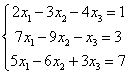 Экзаменационный билет № 10Дисциплина: ЕН.01	Математика1.Способы решения систем линейных уравнений. 2.Определение комплексного числа.Модуль и аргументы комплексного числа.3. Решить дифференциальное уравнение y''+2y’-3=0Экзаменационный билет № 111.Методы интегрирования: непосредственное интегрирование, метод разложения, метод замены переменной.2.Ряд распределения и его числовые характеристики.3. При помощи формул Крамера найти решение системы 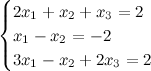 Экзаменационный билет № 121.Вычисление интегралов по частям.2.Определители 1-го, 2-го, 3-го порядков. Правило Саррюса.3.Движение точки задано уравнением S=3t3-2t+5 . Найти скорость движения точки, если t =5с.Экзаменационный билет № 131.Площади криволинейной трапеции. Понятие определенного интеграла. Свойства определенного интеграла.2.Совместные, определенные, совместные неопределенные, несовместные СЛУ. Решение СЛУ  методом Гаусса.3. Найти дисперсию случайной величины, ряд распределения которой:Экзаменационный билет № 141.Формула Ньютона- Лейбница. Вычисление определенного интеграла. Вычисление площади плоских фигур.2.Совместные определенные, совместные неопределенные, несовместные СЛУ. Решение СЛУ  методом обратной матрицы.3. Найти производную второго порядка функции .Экзаменационный билет № 151.Дифференциальные уравнения первого и второго порядка.2.Основные теоремы о пределах. Первый и второй замечательные пределы. 3.Ребенок имеет на руках 5 кубиков с буквами: А, К, К, Л, У. Какова вероятность того, что ребенок соберет из кубиков слово "кукла"?Экзаменационный билет № 161.Решение уравнений первого порядка с разделяющими переменными.2.Непрерывность функции в точке и на промежутке. Точки разрыва первого и второго рода.3.Построить на комплексной плоскостиz1 = 15+7iи z2 = 4−iЭкзаменационный билет № 171.Решение однородных уравнений второго порядка.2.Исследование функции с помощью производной: интервалы монотонности и экстремумы функции.3.Решить систему линейных уравнений методом Гаусса Экзаменационный билет № 181.Определение комплексного числа. Арифметические операции над комплексными числами, записанными в алгебраической форме.2.Схема  исследования функций.3. Решить систему уравнений матричным способом Экзаменационный билет № 191.Геометрическая интерпретация комплексных чисел. Модуль и аргументы комплексного числа.2.Производные основных элементарных функций.3.Найти площадь фигуры ограниченной линиями  y=3x2, y=0, x=-3,x=2Экзаменационный билет № 201.Формула Муавра.2.Определение производной. Геометрический смысл производной. Механический смысл производной. 3. Вычислить определённый интеграл  